SPECIALTY MAXI DISC PIGS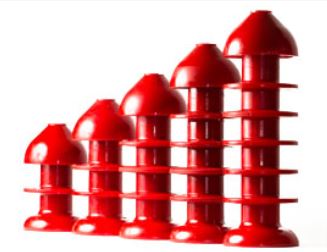 2” Through 12” – Available with Hollow or Solid cores and can be made in a wide range of Durometers.SIZEDISCO.DBACKCUP O.D.1 DISCLENGTH2 DISCLENGTH3 DISCLENGTH4 DISCLENGTH5 DISCLENGTH6 DISCLENGTH2”2.175”2.25”3.00”4.00”4.75”5.75”N/AN/A3”3.215”3.40”5.25”6.25”7.25”8.25”9.25”N/A4”4.250”4.30”6.75”8.50”10.00”11.50”13.00”N/A5.5”5.50”5.50”7.75”9.375”11.00”N/AN/AN/A6”6.25”6.37”9.75”11.50”13.50”15.25”17.25”19.25”6.4”6.40”6.40”9.75”11.50”13.50”15.25”17.25”19.25”8”8.50”8.80”12.50”15.50”17.50”20.00”22.50”N/A10”10.50”11.00”13.25”15.75”18.25”20.75”23.25”N/A12”12.50”13.00”17.25”20.75”24.00”27.50”31.00”N/A